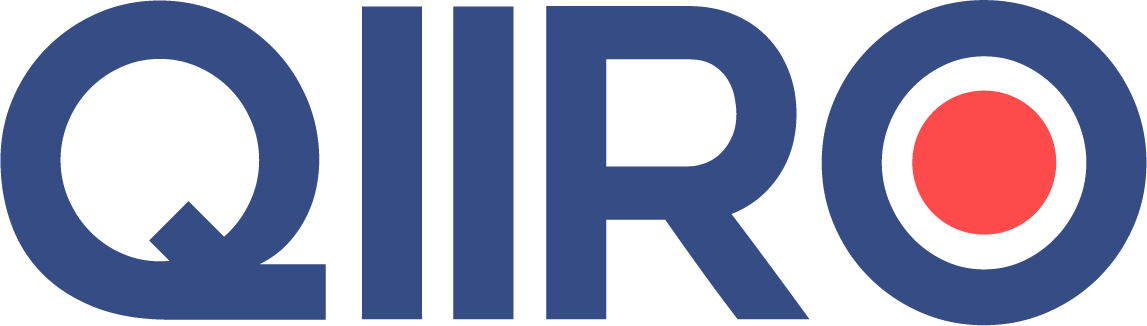 QIIRO vous propose des modèles de documents juridiques éprouvés, à jour des dernières réformes et règlementations en vigueur. Néanmoins, nos modèles restent généraux et nécessitent d’être adaptés.  En cas de doute sur la rédaction ou les conséquences juridiques de l’un de nos modèles de documents, nous vous recommandons l’accompagnement par un professionnel du droit. Lettre de proposition de servicesSociété XFait à (…), le (…)Cher Monsieur,Je vous prie de trouver ci-joint ma proposition d’assistance et de conseil pour la Société X et la Société Y.Cette proposition de services expose la nature et l’étendue de la mission que je vous propose de réaliser ainsi que mes conditions financières.Je tiens à vous remercier pour la confiance que vous me témoignez et espère que nous continuerons à maintenir notre collaboration.L’approche La mission consiste à vous apporter, dans le cadre de cet abonnement juridique annuel, une assistance selon deux modalités :Une assistance continue au cours de l’année (1.1) ; etUne assistance ponctuelle, dans le cadre de réunions, sur des travaux significatifs et / ou des contentieux (1.2).Assistance annuelleLa mission d’assistance continue annuelle comprend l’ensemble des problématiques des Sociétés X et Y.Sont essentiellement compris dans mon champ d’intervention, l’ensemble des problématiques relevant des domaines suivants :<<insérer les domaines >>  Si l’intervention demandée devait nécessiter plus de trois heures de travail (recherches, note synthétiques écrite…), elle entrerait alors dans le cadre des travaux visés au 1.2 ci-dessous et ferait l’objet d’un budget complémentaire.En tout état de cause, l’abonnement annuel comprend deux réunions par an afin de permettre de faire le point sur les aspects sociaux de l’ensemble de vos activités et de vos projets. Tel que nous en discutions, ce système a démontré qu’il permet un gain de temps appréciable, d’anticiper d’éventuelles difficultés et de résoudre rapidement et à un stade précoce un certain nombre de points.Missions exceptionnelles ou dépassant le cadre de l’assistance annuelleCette partie de l’assistance vise plus particulièrement :L’assistance en <<insérer matière>>, dans le cadre d’opérations à caractère exceptionnel et non récurrent, telles que, sans que cette énumération ne soit limitative, les opérations de <<insérer opérations>>.La réalisation de recherches, la rédaction et / ou la revue de documents (consultations notamment), en <<insérer matière>>, dépassant le cadre des travaux visés au 1.1 dans la mesure où ils nécessiteraient plus de trois heures de travail.Le contentieux en <<insérer matière>> …Date d’effetLa présente convention serait conclue pour une durée de 1 an à compter du <<insérer date>>Conditions financièresHonoraires relatifs à l’assistance annuelle en <<insérer matière>> visée au (1.1) ci-dessusAu regard des besoins d’assistance que nous avons identifiés ensemble, je vous propose donc un volume horaire annuel de <<insérer nombre d’heures>> que vous pourrez utiliser en fonction de vos besoins.Je pratique habituellement un honoraire horaire de <<insérer montant>> euros HT et hors frais et débours pour intervenir sur ce type de dossiers. Je vous propose dans ce cadre de vous adresser une facture tous les trimestres d’un montant de <<insérer montant>> euros HT chacun.Si vous deviez épuiser votre abonnement avant l’expiration de sa durée d’effet, nous serions alors amenés à nous rencontrer afin de négocier la conclusion d’un avenant à la présente convention. Si en revanche, vous deviez ne pas utiliser l’intégralité des heures comprises dans votre abonnement, je vous propose alors de les reporter sur l’année suivante.Honoraires relatifs aux missions exceptionnelles ou dépassant le cadre du support courant visées au (1.2)Pour les missions exceptionnelles ou dépassant le cadre du support courant visées au (1.2) ci-dessus, je vous propose une facturation en fonction du temps consacré à l’intervention sur la base d’un taux horaire de <<insérer montant>> euros HT et hors frais et débours.Dans ce cadre, la facturation vous sera adressée ponctuellement pour chacune intervention sollicitée. ConfidentialitéJe traite comme confidentielle toute information donnée par mes clients ou obtenue dans le cadre de mes missions.Cette confidentialité est étendue à toutes les correspondances provenant du cabinet et sera respectée strictement dès lors que l'information n'est pas publique ou destinée à être divulguée.***Si les termes de cette proposition de services vous agréent, je vous remercie de bien vouloir me retourner une copie de la présente, datée et revêtue de votre signature et précédée de la mention manuscrite "Bon pour accord".Restant à votre disposition pour tous renseignements complémentaires que vous pourriez souhaiter obtenir, je vous prie d’agréer, Cher Monsieur, l’expression de mes sentiments dévoués et les meilleurs.							Monsieur XAvocat X